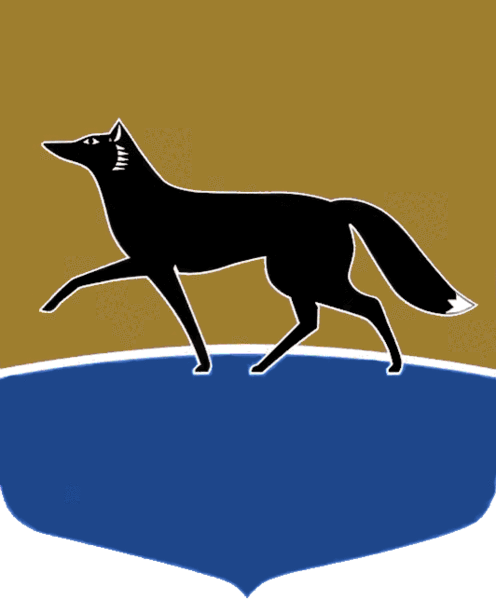 Принято на заседании Думы 25 февраля 2022 года№ 74-VII ДГО досрочном освобождении 
от должности аудитора Контрольно-счетной палаты города СургутаВ соответствии с Положением о Контрольно-счетной палате города Сургута, утверждённым решением Думы города от 27.02.2007 № 170-IV ДГ, Дума города РЕШИЛА:Освободить досрочно от должности аудитора Контрольно-счетной палаты города Сургута Бакину Ларису Александровну.Председатель Думы города							М.Н. Слепов «25» февраля 2022 г.